SOUTĚŽ REGION 2020Organizátor: Střední odborná škola obchodu, užitého umění a designu, Plzeň, Nerudova 33 Termín: 28. a 29. ledna 2020Ve dnech 28. a 29. 1. 2020 pořádala Střední odborná škola obchodu, užitého umění a designu v Plzni, Nerudova 33 a MŠMT již 24. ročník soutěže v odborných znalostech a dovednostech žáků středních škol zaměřených na cestovní ruch.Kromě naší školy pozvání tentokrát přijalo pět dalších škol. Přivítali jsme školu z Ústí nad Labem, Příbrami, Sušice, Prahy a Domažlic, celkem se utkalo 44 soutěžících.Žáci oborů zaměřených na cestovní ruch soutěžili ve třech kategoriích: Jednotlivci v prezentaci svého regionu v cizím jazyce a Týmy v tvorbě produktu a jeho následné obhajobě před komisí. Třetí kategorií bylo téma „Den s dětmi v Plzni“, kde soutěžící zpracovali do skládacího letáku návrh možností, jak strávit den s dětmi v našem městě. Všichni finalisté získali hodnotné ceny, vítězové dostali dárkový slevový poukaz na zájezd dle vlastního výběru od cestovní kanceláře Sochor CZ. Věříme, že i v letošním roce odcházeli žáci i učitelé příjemně naladěni a rádi se zúčastní 25. ročníku v roce 2021.Poděkování za všestrannou podporu (včetně té finanční) patří především Plzeňskému kraji, Městu Plzeň, panu Ing. Michalu Sochorovi, majiteli CK Sochor CZ, panu Lindovi, vedoucímu turistického IC města Plzně, pracovníkům Západočeského muzea v Plzni, středisku Europe Direct, hotelu Vienna House Easy Plzeň a všem členům hodnotících komisí v jednotlivých kategoriích.Zúčastněné školy a soutěžící v jednotlivých kategoriích:Střední škola obchodu a služeb, Ústí nad LabemMichael Hožďala, Simona Chomová, Tereza Polanecká, Tereza Černá, Barbora Haisová, Dominika TomšíčkováSOŠ OUUD PlzeňDaniela Hradilová, Jakub Sušický, Eliška Rohrerová, Anna Hráchová, Karolína Plevková, Kateřina Žitková, Bořek Vacovský,  Namun Byambajargal, Daniela Bocksteflová, Simona Kebrlová, Dobroslava Barešová, Tereza Zíková, Tereza Válková, Andrea Brožová, Aneta Davidová, Denisa Kostolányová, Kateřina KlikováISŠ hotelového provozu a služeb, PříbramOndřej Urban, Robin Mikeš, Petra Slavíková, Josef TeskaSoukromá SOŠ Start, s. r. o., Praha Nikola Hamplová, Andrea Pelikánová, Klára Pěnkavová, Alena Inzhevatova SOŠ a SOU SušiceAndrea Hrabíková, Ondřej Armaš, Blanka Hrachová, Petra Plasová, Martin Krejčí, Zuzana Mautnerová, Jan Prosser, Barbora RůžičkováVOŠ, OA a SZŠ DomažliceEva Bartáková, Tereza Mašková, Kristýna Liaugodaité, Aleš FictumKategorie JednotlivciSoutěž byla určena pro žáky oborů středních škol se zaměřením na cestovní ruch. Vyhodnoceni byli 3 nejlepší žáci.Soutěž se skládala ze 2 částí:Znalostní test – test byl zaměřen na odborné znalosti žáků z dějin kultury, zeměpisu cestovního ruchu a služeb cestovního ruchu – doba trvání 45 minPrezentace a obhajoba - soutěžící představili svoji připravenou prezentaci zvoleného regionu, města nebo turistické atraktivity ze svého okolí ve vybraném cizím jazyce.      Poté soutěžící zodpověděli otázky poroty v příslušném cizím jazyce.Hodnotící komise:Předseda poroty: Ing. Pavla Holmanová		Členové poroty: Mgr. Petr Michalec, Mgr. Jan Lehner, Mgr. David Růžička1 vyučující cizího jazyka:	- pro anglický jazyk:		Mgr. Eva Šnebergrová- pro německý jazyk:		PhDr. Helena Hrušková		- pro ruský jazyk:			PhDr. Renáta Peteříková- pro španělský jazyk:		Mgr. Edita Webb- pro francouzský jazyk:		Mgr. Eva ŠnebergrováVýsledky v kategorii Jednotlivci:1. místo: Eva BartákováVOŠ, OA a SZŠ Domažlice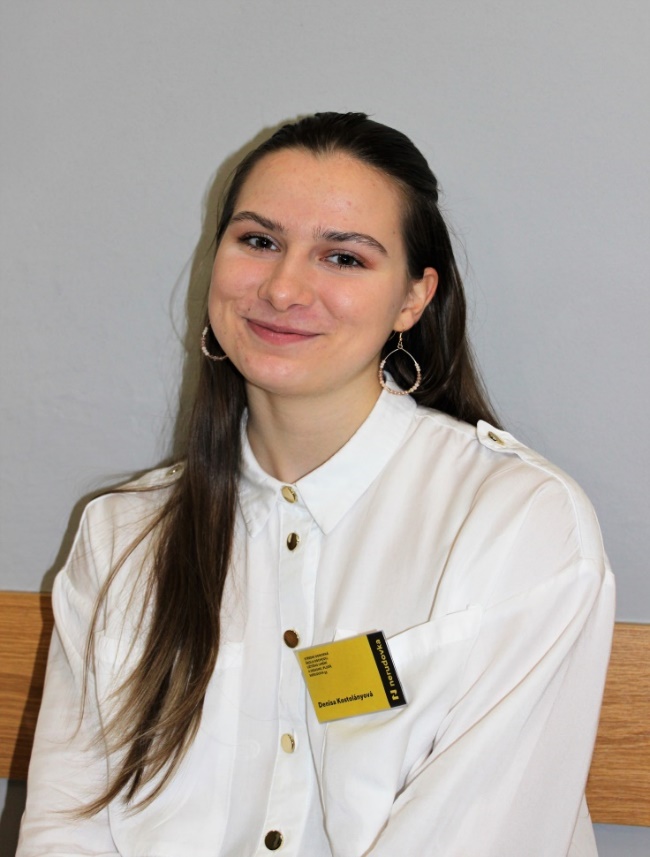 2. místo: Denisa KostolányováSOŠ OUUD, Plzeň, Nerudova 333. místo: Daniela BocksteflováSOŠ OUUD, Plzeň, Nerudova 33Kategorie Týmy - tvorba a prezentace produktu:Soutěž byla určena pro žáky oborů středních škol se zaměřením na cestovní ruch. Soutěžit mohly tříčlenné týmy. Vlastní soutěž se skládala ze 2 částí:Znalostní test (pro celou skupinu) – test byl zaměřen na odborné znalosti žáků z dějin kultury, zeměpisu cestovního ruchu a služeb cestovního ruchu – doba trvání 45  minut.Příprava produktu a jeho následná prezentace a obhajoba před odbornou porotou - vytvořit několikadenní produkt CK pro konkrétní cestovatelskou skupinu dle zadání. Doba trvání přípravy produktu byla 240 minut. Výstupem byl program zájezdu, itinerář, základní kalkulace, prezentace a obhajoba připraveného produktu před hodnotící komisí.Složení hodnotící komise:Předseda poroty – Ing. Michal SochorČlenové porotyDalibor LindaMgr. David RůžičkaMgr. Jan Lehner Mgr. Petr MichalecStanislav TyšerAdam SamiecVýsledky v kategorii Týmy – tvorba a prezentace produktu:1. místo: Anna Hráchová, Karolína Plevková, Kateřina Žitková	SOŠ OUUD, Plzeň, Nerudova 332. místo: Tereza Mašková, Kristýna Liaugodaité, Aleš Fictum	SOŠ, OA a SZŠ Domažlice3. místo: Jakub Sušický, Daniela Hradilová, Eliška Rohrerová 	SOŠ OUUD, Plzeň, Nerudova 33 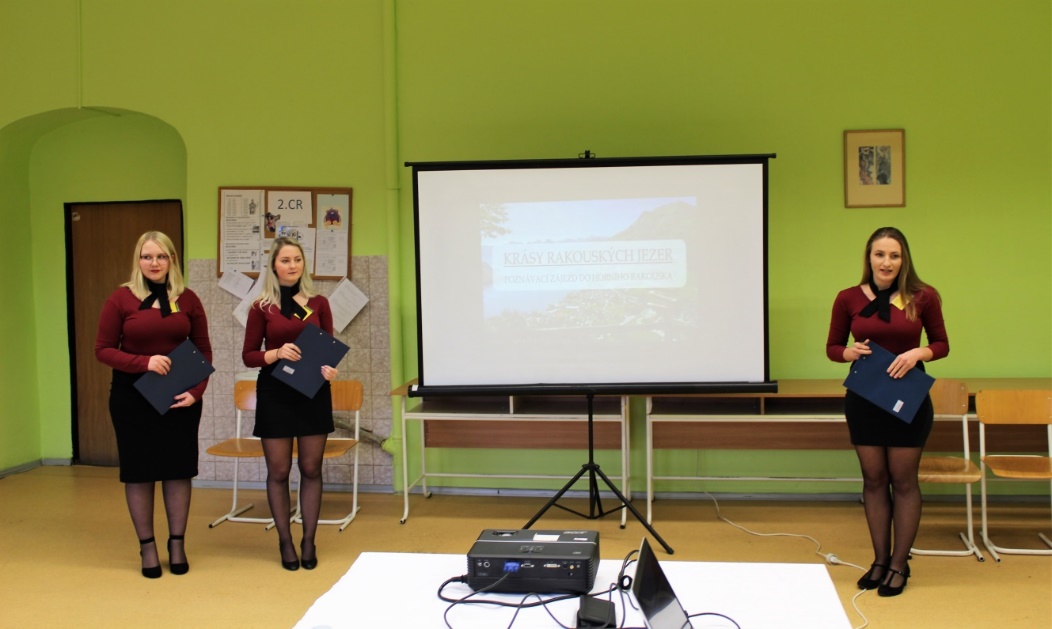 Kategorie Den s dětmi v Plzni:Soutěž byla určena pro žáky oborů středních škol. Soutěžit mohly jednotlivci i týmy max. 4 žáků. Vlastní soutěž se skládala ze zhodnocení soutěžní práce - návrhu skládacího letáku s návrhem možností, jak strávit den s dětmi v našem městě. Autorem práce může být jak jednotlivec, tak skupina max. 4 žáků.  Hodnotící komisí byly vybrány a cenou odměněny 3 nejlepší práce.Složení hodnotící komise:Předseda poroty – Mgr. Filip BeránekČlenové porotyMgr. Josef JanoušekPhDr. Renáta PeteříkováVýsledky v kategorii Den s dětmi v Plzni:1. místo: Martin KrejčíSOŠ a SOU Sušice2. místo: Simona Rosová, Simona Škáchová               SOŠ OUUD, Plzeň, Nerudova 33 3. místo: Sára Machovičová              SOŠ a SOU Sušice Na setkání při dalším ročníku se těší 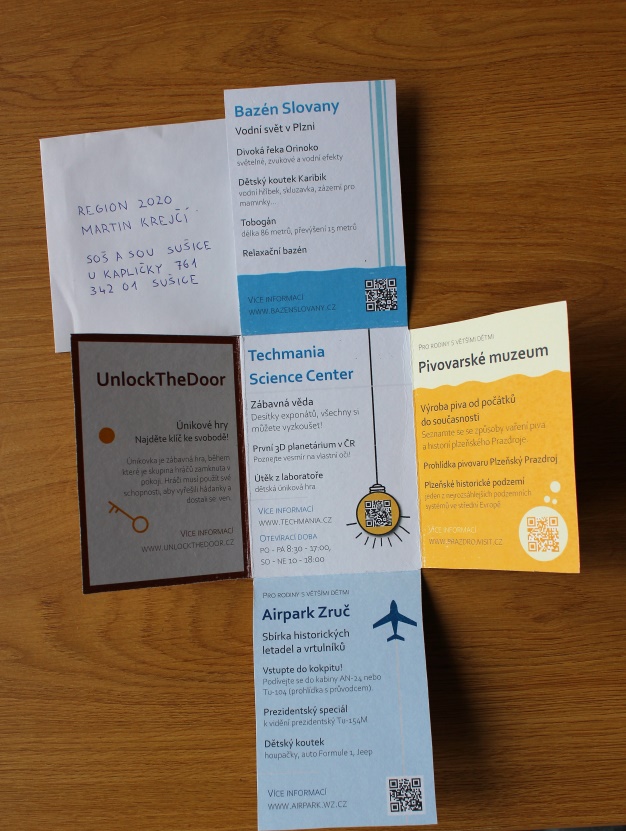 Mgr. Marie Klesová ředitelka školy Ing. Svatava Valešováorganizátorka soutěžeKontakt:e-mail: valesova@nerudovka.cz www.nerudovka.cz 